OER Release Plan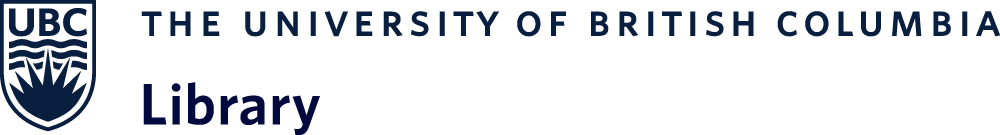 Title of the Open Educational ResourceRoad Map & ChecklistRelease Plan - Metadata FormMetadata is structured descriptive information that describes your resource. This information will be used when you upload and share your OER. The following are the most common metadata fields that appear in OER repositories and catalogues. Use the template to create standardized metadata for your OER.Release Plan – Distribution ChannelsTarget Release Date: Target Audience: Permanent URL: Adoption FormIf the project is an open text or larger OER project, developing an adoption form to collect data on the use of your resource may be a good way to yield usage data. Examples of adoption forms:Open Textbook Adoption Form (BCcampus)Open Education Resource Adoption Form (BCcampus)Distribution ChannelsDistribution channels are places where people can find and access copies of the OER. Identify the distribution channels for the resource is important for later data collection about the use of the OER. For assistance in finding these channels, review Open Education Guide – Sharing and/or contact UBC Library.Catalogues	Open Textbook Library	BCcampus – Suggestion for the Collection	Open UBC OER Examples Catalogue	Open UBC OER Catalogue (contact open.ubca@ubc.ca)	Open UBC Open Text Pressbook Catalogue (Pressbooks only) (contact open.ubc@ubc.ca)Repositories	UBC cIRcle	OER Commons	MERLOT	Applied Math and Science Education Repository (AMSER)OtherRelease Plan - Marketing ChannelsMarketing channels are places where you can announce the existence of your OER and encourage people to adopt and adapt. Use the following table to list all of the places you will share your OER and the information needed to share.TaskTaskTemplates 2 months pre-release2 months pre-release2 months pre-releaseDevelop Metadata Release Plan - Metadata FormIdentify Distribution ChannelsIdentify Marketing ChannelsPrepare Adoption FormRelease Plan – Adoption Form 1 month pre-release1 month pre-release1 month pre-releasePrepare a List of Documentation Needed for DistributionRelease Plan – Distribution ChannelsCreate Shareable Graphics for social media2-3 Weeks Pre-Release2-3 Weeks Pre-Release2-3 Weeks Pre-ReleaseCreate Write-up to Notify Marketing ChannelsRelease Plan – Marketing ChannelsPrepare any Documentation needed for Distribution ChannelsRelease DayRelease DayRelease DaySend out Writeup, Graphics, and Links to Marketing ChannelsUpload Metadata to Distribution ChannelsAfter ReleaseReview the Post Release – Impact Data Collection material.After ReleaseReview the Post Release – Impact Data Collection material.After ReleaseReview the Post Release – Impact Data Collection material.Fields OER MetadataSource TypeExample: video, audio file, quiz, etc.Technical Format(s)Example: HTML, EPub, MP3, etc.Author(s)Creators of the resource.Author(s) AffiliationInstitutional affiliation.TitleTitle given to the resource.Publication DateDate the resource was created.URLLocation of the resource.  Subject(s)|KeywordsSubject covered in the resource.  Subjects can either be controlled or collaboratively generated. AbstractA brief outline of the object. Duration/LengthLength of the resource (e.g., minutes, pages, etc.).AudienceBy institution (e.g., College, University, etc.) and by level (e.g., undergraduate year 1-2, graduate, etc.).Copyright/LicensingThis field will describe the kind of licensing that has been assigned to the information object.Persistent Identifiers A long-lasting reference to a digital resource (e.g., DOI, ISBN, etc.)Marketing ChannelContact List (emails, @s, etc.)Social Media PlatformsSocial Media PlatformsUBC DepartmentsUBC DepartmentsDiscipline-specific / Professional OrganizationsDiscipline-specific / Professional OrganizationsOtherOther